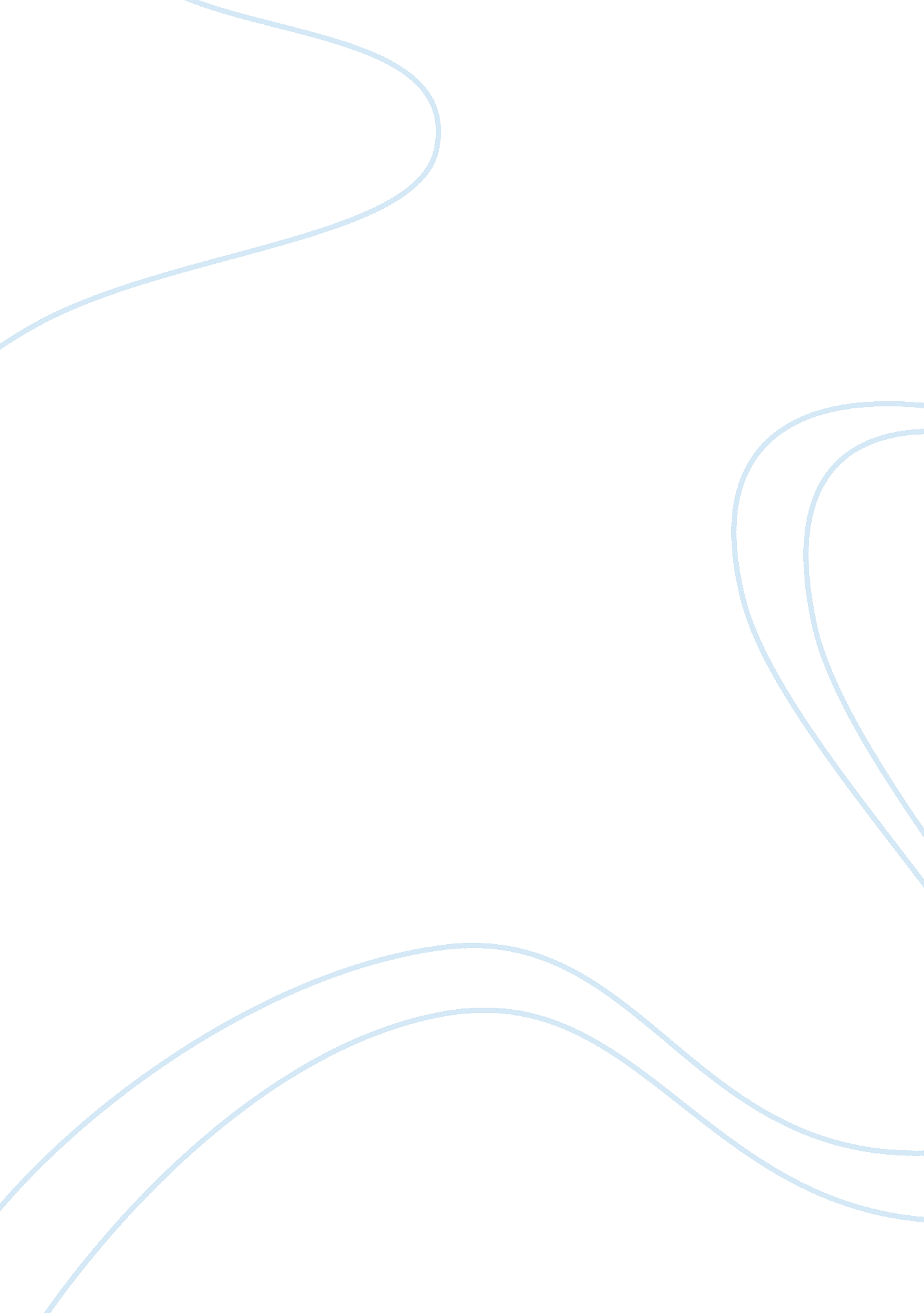 Odyssey book 16 summary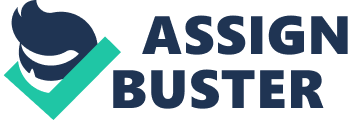 1Telemachus finds Eumaeus' hut; finds Eumaeus talking with stranger (Odysseus)2Eumaeus recounts Odysseus' story; suggests Odysseus stay w/ Telemachus in his Ithican palace3Telemachus afraid of what suitors might do to them; Eumaeus goes to palace alone; tells Penelope her son has returned4Odysseus and Telemachus alone in hut; Athena appears; calls Odysseus outside and removes his disguise5Odysseus sees his long-lost son; Telemachus can't believe his eyes; both embrace and weep emotionally6Odysseus recounts trip with Phaeacians; begins plotting overthrow of suitors7Odysseus formulates plan to launch surprise attack from within palace; Odysseus will enter as disguised beggar; Telemachus will hide in palace's extra rooms where suitors cannot reach them; Then Odysseus and Telemachus will seize suitors' arms and kill them8Before Eumaeus can give Penelope news of Telemachus' return, the messenger from the ship arrives; messenger informs entire palace of Telemachus' return9Suitors bummed out b/c their plot has failed; huddle outside to plan next move10Antinous recommends killing Telemachus before he can call another suitors assembly; Amphinomus persuades others to wait for a sign from the gods before doing anything so rash11Penelope finds Antinous in palace; denounces him for the plot against her son (plot was revealed by Medon in book 4)12Eurymachus calms Penelope down with his lies and false concern for safety of Telemachus ONODYSSEY BOOK 16 SUMMARY SPECIFICALLY FOR YOUFOR ONLY$13. 90/PAGEOrder Now 